STRATEGI MEDIA RELATIONS PT LATINUSA, TBK., PADA MEDIA CETAK(Studi Deskriptif Kualitatif Strategi Media Relations PT Latinusa, Tbk., Pada Media Cetak)Oleh:Niken Rohayati Utami Sari132050307SKRIPSIUntuk Memenuhi Salah Satu Syarat Ujian Guna Memperoleh Gelar SarjanaPada Program Studi Ilmu Komunikasi 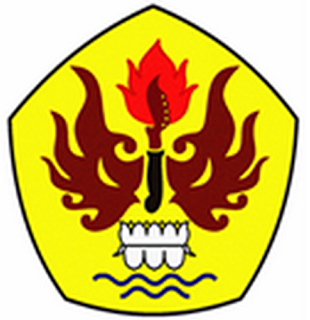 FAKULTAS ILMU SOSIAL DAN ILMU POLITIKUNIVERSITAS PASUNDAN BANDUNG2017